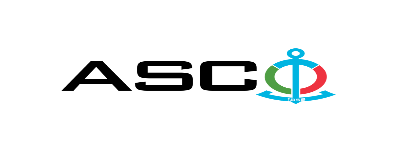 “AZƏRBAYCAN XƏZƏR DƏNİZ GƏMİÇİLİYİ” QSC-NİN№AM218/2022 nömrəli 19.01.2023-cü il tarixində “Dənizçi təmir-tikinti” MMC-nə tələb olunan tikinti materiallarının satınalınması məqsədilə keçirdiyiAÇIQ MÜSABİQƏNİN QALİBİ HAQQINDA BİLDİRİŞ                                                              “AXDG” QSC-nin Satınalmalar KomitəsiSatınalma müqaviləsinin predmeti3 LOT üzrəTİKİNTİ MATERİALLARININ SATINALINMASIQalib şirkətin (və ya fiziki şəxsin) adıLOT-1 üzrə: “Leads Group Supply” MMCLOT-2 üzrə: “Buta Supply” MMCLOT-3 üzrə: “Buta Supply” MMCMüqavilənin qiyməti: (ƏDV-siz)LOT-1 üzrə: 38 551.22 AZNLOT-2 üzrə: 6 879.04 AZNLOT-3 üzrə: 76 356.56 AZNMalların tədarük şərtləri “İncoterms 2020”LOT-1 üzrə: DDPLOT-2 üzrə: DDPLOT-3 üzrə: DDPMalların tədarük müddətiLOT-1 üzrə: 2-3 günLOT-2 üzrə: 2-3 günLOT-3 üzrə: 2-3 gün